SAN JUAN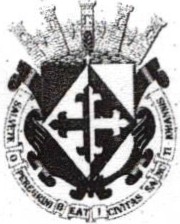 de/os LAGOSf	'--=-:- C¡JÓlÓI SINDICATURAAlcaldía2018- 2021MINUTA DE TRABAJO DE LA COMISION EDILICIA DE TRANSPARENCIA Y EL COMITÉ DE TRANSPARENCIA DEL H. AYUNTAMIENTO CONSTITUCIONAL DE SAN JUAN DE LOS LAGOS, JALISCO.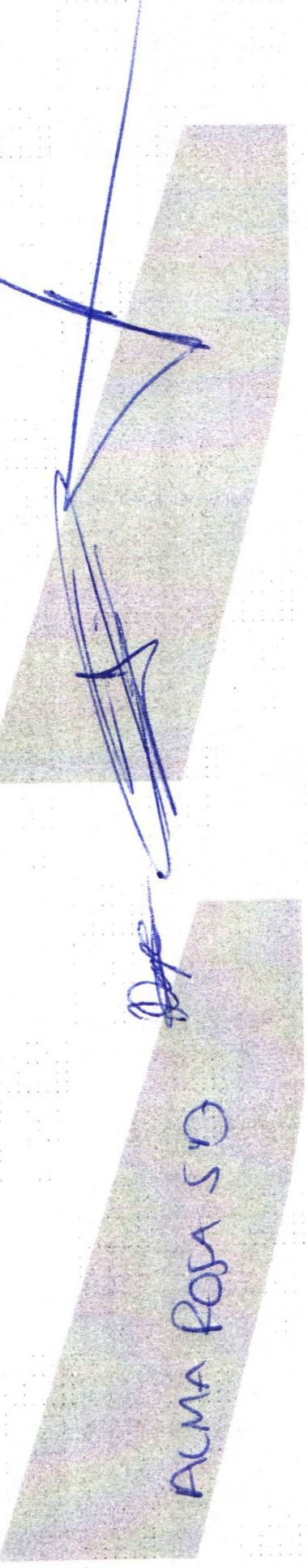 En la Ciudad de San Juan de los Lagos, Jalisco . Siendo las 14:00 catorce¡ horas, con cero minutos del día 19 de Septiembre del año 2019 dos mil diez y nueve, reunidos en la oficina de la Sindicatura Municipal , de este Ayuntamiento de San Juan de los Lagos, Jalisco. Ubicada en la planta alta de la Presidencia Municipal , en la calle Simón Hernández Numero 1(uno) , colonia Centro de esta ciudad , en mi carácter de Presidente de la Comisión Edilicia de Transparencia , en conjunto con el Comité de transparencia , en los Términos del Artículo 49 fracción 11 y  IV de la Ley de Gobierno y Administración Pública Municipal del Estado de Jalisco donde se les pide, asistir puntualme te y permanecer en las sesiones del Ayuntamiento y a las reuniones de las Comisiones Edilicias de las que forme parte, e informar al Ayuntamiento y a la Sociedad de sus Act ividades , a través de la forma y mecanismos que establezcan los ordenam ientos municipales y , con el objeto de revisar la correspondenc ia de la presente comisión desarrollándose bajo el siguiente:ORD EN DEL OlALista de asistencia y declaratoria del quórum legal.Aprobación del orden del día.Revisión de correspondenc ia.Asuntos generalesl.	DESAHOGOLista de asistencia y declarator ia de quorum legalEn  uso  de  la  v oz  el  REGIDOR  Y  SINDICO  MUNICIPAL  Lic.  Denis A lejandra Plascencia Campos , en su carácter de Presidente de la Comisión Edilicia de TRA NSPARENCIA , procedió a pasar  lista  de asistenc ia  a  los  miembros  de est a  Comisión , haciéndose  constar  la• 01 (395) 785 00 01  .Simón Hernández 1, Centro, 47000San Juan de los Lagos, jal.www.sanjuandeloslagos .gob.mxO A lcaldiaSJLÓlÓI SINDICATURA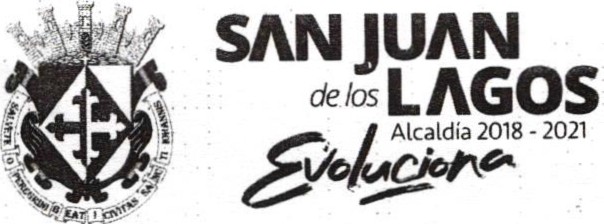 asistencia de los siguientes integrantes de la Comisión de TRANSPARENCIA y del COIMITE DE TRANSPARENCIA ;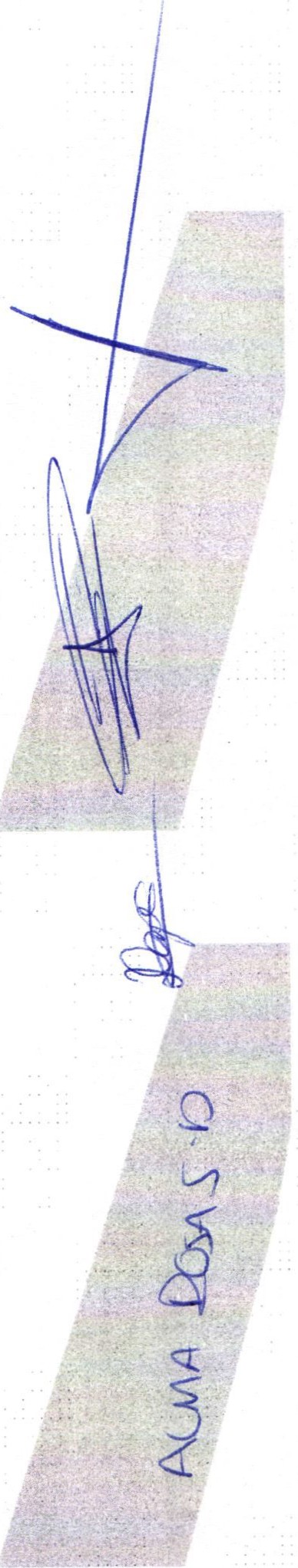 PRESIDENTE DE LA COMISION: Lic. Denis Alejandra Plascencia CamposPRESIDENTE MUNICIPAL Y PRESIDENTE DEL COMITÉ DETRANSPARENCIA: LCI. Jesús Ubaldo Medina BriseñoDIRECTORA  DE  TRANSPARENCIA:   LIC.  Alma  Rosa  SánchezDelgadoCONTRALOR MUNICIPAL DEL H. AYUNTAMIENTO DE SAN JUAN DE LOSLAGOS, JAL. L.C.P. FEDERICO LOPEZ PADILLATodos presentes en la Comisión Edilicia y Comité de TRANSPARENCIA.De conformidad con lo  establecido en el Reglamento Interno del Municipio de San Juan de los Lagos, Jalisco . Se declara que existe quorum para sesionar.• 01 (395) 785 00 0111.	APROBACION  DEL ORDEN DEL OlAEn el desahogo del Segundo Punto del Orden del Día. En uso de la voz de la Regidora y Sindico Lic. Denis Alejandra Plascencia Campos , en su Carácter de Presidente de la Comisión Edilicia de Transparencia, pone a su consideración para aprobación El Orden del Día Propuesto , por lo que en votac ión económica se les pregunta a los integrantes  de la Comisión Edilicia Y Comité de Transparencia , si están de acuerdo con la aprobación , sírvanse levantar la mano.SE APRUEBA por unanimidad de los presentes .111.	REVISION    DE   CORRESPONDENCIAEn el desahogo del Tercer Punto del Orden del Día. En uso de la Voz de la Regidora y Sindico Lic. Denis Alejandra Plascencia Campos, presidenta de la Comisión Edilicia de lransparencia, informa a los Integrantes de la Comisión que No se ha recibido correspondencia y que no habiendo que informar , se da por desahogado este punto del orden del día .Simón Hernández 1, Centro,47000San Juan de los Lagos, jal.www.sanjuandeloslagos.gob .mxO Alcald iaSJL1b1 SINDICATURA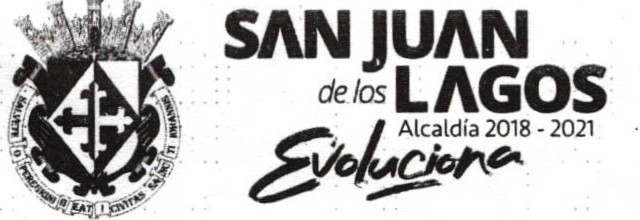 IV.	ASUNTOS GENERALES.EN USO DE LA VOZ DE la Regidora y Sindico Lic. Denis Alejandra Plascencia Campos , en su Carácter de Presidente de la Comisión Edilicia de TRAN SPARENCIA, pregunta a los Ediles y Directores presentes, si existe algún tema a tratar dentro de los asuntos generales.No existiendo ningún tema a tratar se da por clausurada la reunión de trabaj o siendo las 14:30 catorce horas con treinta minutos del día 19 (diecinueve) de Septiembre de 20 19 dos mil diez y nueve.Se emite el presente dictamen de la Comisión y Consejo Técnico de Tran sparencia, firma ndo quienes en elpart iciparon, supieron y quisieron hacerlo.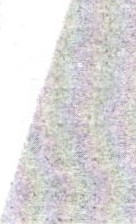 Se agradece la participac ión de los presentes.ATENTAMENTECOMISION EDILICIA Y COMITÉ DE TRANSPARENCIASAN JUAN DE LOS LAGOS, JALISCO . 19 DE SEPTIEMBRE DEL AÑO 2019LIC. DENIS ALEJANDRA  P  A   CENCIA CAMPOSREGIDOR Y SÍNDI  O MUNICIPALPRESIDENTE DE LA COMIS	N DE TRANSPARENCIALCI. JESUS  UBAL PRESIDENTE MUNICIPALINA BRISEÑOOoelc:'<l.nENTE DEL COMITÉ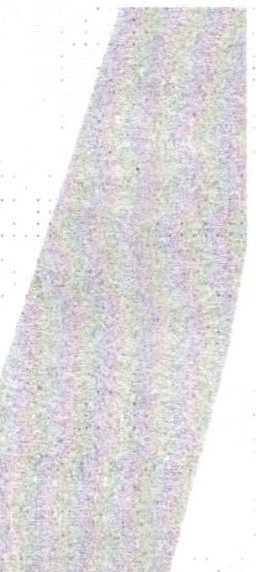 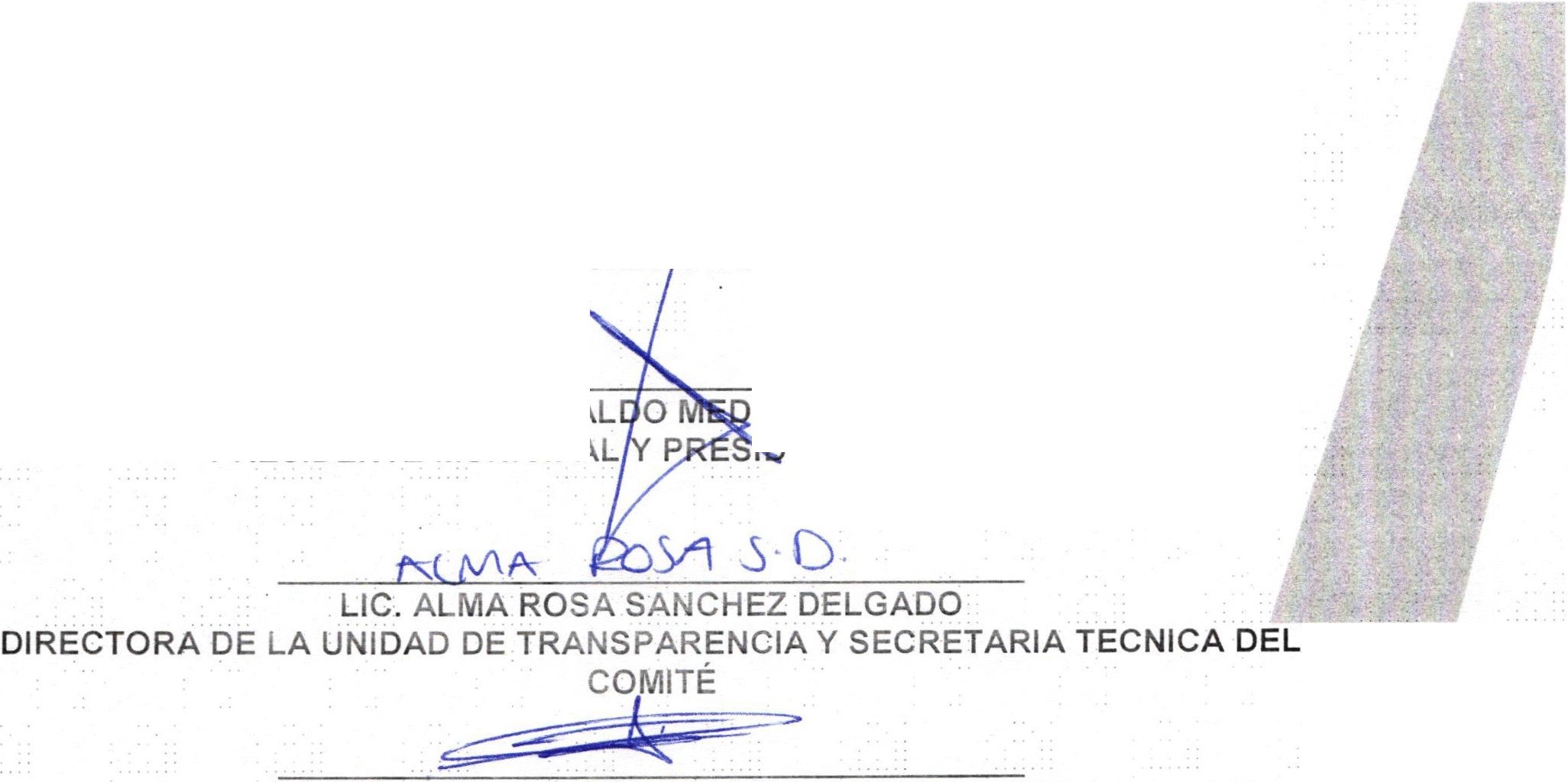 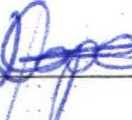 LCP. FEDERICO LOPEZ PADILLA CONTRALOR MUNICIPAL Y MIEMBRO DEL.	COMITÉ• 01 (395) 785 00 01Simón Hernández 1, Centro, 47000Sanjuan de los Lagos, jal.www.sanjuandeloslagos :gob.mx	AlcaldiaSJL